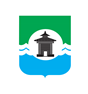 Российская ФедерацияИркутская областьМуниципальное образование «Братский район»КСО Братского районаул. Комсомольская, д. 28 «а», г. Братск, Иркутская область, тел./факс 8(3953) 411126ЗАКЛЮЧЕНИЕ №12по результатам внешней проверки годового отчета об исполнении бюджета Большеокинского муниципального образованияза 2021 годг. Братск 	 «29» апреля 2022 годаНастоящее заключение подготовлено Контрольно-счетным органом муниципального образования «Братский район» (далее – КСО МО «Братский район») по результатам внешней проверки годового отчета об исполнении бюджета Большеокинского муниципального образования за 2021 год, проведенной на основании Соглашения №19 «О передаче полномочий по осуществлению внешнего муниципального финансового контроля» от 29.01.2021 года.Внешняя проверка проведена в рамках полномочий КСО МО «Братский район», установленных:Федеральным законом от 07.02.2011 №6-ФЗ «Об общих принципах организации и деятельности контрольно-счетных органов субъектов Российской Федерации и муниципальных образований»;Положением о контрольно – счетном органе  муниципального образования «Братский район», утвержденном Решением Думы Братского района от 24.11.2021 №240;положениями ст.157., 264.4. Бюджетного кодекса Российской Федерации (далее – БК РФ).Основание для проведения проверки: пункт 2.6 Плана деятельности
КСО МО «Братский район» на 2022 год.Цель внешней проверки: установление полноты и достоверности отражения показателей годовой бюджетной отчетности сельского поселения за отчетный финансовый год, ее соответствия требованиям нормативных правовых актов. Объект внешней проверки: Администрация Большеокинского сельского поселения.Предмет внешней проверки: годовой отчет об исполнении бюджета Большеокинского муниципального образования за 2021 год; иная бюджетная отчетность, сформированная в соответствии с требованиями Инструкции о порядке составления и представления годовой, квартальной и месячной отчетности об исполнении бюджетов бюджетной системы Российской Федерации утвержденной Приказом Минфина России от 28.12.2010 №191нн «Об утверждении Инструкции о порядке составления и представления годовой, квартальной и месячной отчетности об исполнении бюджетов бюджетной системы Российской Федерации» (далее – Инструкция №191н); бюджетная отчетность главных администраторов средств местного бюджета за 2021 год (отдельные формы).Вопросы внешней проверки: анализ бюджетной отчетности на соответствие требованиям нормативных правовых актов в части ее состава, содержания и срока представления для проведения внешней проверки; анализ достоверности показателей бюджетной отчетности, оценка взаимосвязанных показателей консолидируемым позициям форм бюджетной отчетности; оценка достоверного представления о финансовом положении сельского поселения на основании данных бухгалтерской отчетности.Объем средств бюджета, проверенных при проведении экспертно-аналитического мероприятия: по доходам – 22 084,5 тыс. руб., по расходам –
22 611,3 тыс. руб.В соответствии с Законом Иркутской области от 02.12.2004 №76-оз «О статусе и границах муниципальных образований Братского района Иркутской области» Большеокинское муниципальное образование образовано на территории Братского района Иркутской области и наделено статусом сельского поселения. В состав территории Большеокинского муниципального образования входят поселок Новодолоново, село Большеокинское.Структуру органов местного самоуправления составляют: глава Большеокинского муниципального образования; Дума Большеокинского сельского поселения; администрация муниципального образования. Согласно требованиям статьи 264.2. БК РФ годовой отчет об исполнении местного бюджета подлежит утверждению муниципальным правовым актом представительного органа муниципального образования.Ответственными должностными лицами за подготовку и представление бюджетной отчетности за 2021 год являлись глава Большеокинского муниципального образования –
Н.В. Зваричев, бухгалтер – К.В. Яковенко.РЕЗУЛЬТАТЫ ВНЕШНЕЙ ПРОВЕРКИОбщие положенияОтчет об исполнении бюджета Большеокинского муниципального образования для подготовки заключения на него поступил в КСО МО «Братский район» в сроки, установленные пунктом 3. статьи 264.4. БК РФ.Для проведения внешней проверки годового отчета об исполнении бюджета Большеокинского муниципального образования за 2021 год были предоставлены следующие документы:бюджетная отчетность, согласно пункту 3. статьи. 264.1. БК РФ:отчет об исполнении бюджета;баланс исполнения бюджета;отчет о финансовых результатах деятельности;отчет о движении денежных средств;пояснительная записка;проект решения Думы сельского поселения «Об исполнении бюджета Большеокинского сельского поселения за 2021 год» с указанием общего объема доходов, расходов и дефицита (профицита) бюджета;исполнение доходов бюджета сельского поселения по кодам классификации доходов бюджета;исполнение расходов бюджета сельского поселения по ведомственной структуре расходов;исполнение расходов бюджета сельского поселения по разделам и подразделам классификации расходов бюджетов;исполнение источников финансирования дефицита бюджета сельского поселения по кодам классификации источников финансирования дефицитов бюджетов;отчет об использовании средств муниципального дорожного фонда;отчет об использовании бюджетных ассигнований на реализацию муниципальных программ.Изменение плановых показателей бюджетаБюджет Большеокинского муниципального образования утвержден решением Думы Большеокинского сельского поселения от 30.12.2020 года №133 «О бюджете Большеокинского сельского поселения на 2021 год и на плановый период 2022 и 2023 годов» (далее – Решение о бюджете от 30.12.2020 №133):по доходам в сумме 17 123,2 тыс. руб., в том числе налоговые и неналоговые доходы в сумме 2 464,2 тыс. руб., безвозмездные поступления в сумме 14 659,0 тыс. руб., из них объем межбюджетных трансфертов, получаемых из областного бюджета – 791,8 тыс. руб., из бюджета Братского района – 13 867,2 тыс. руб.; по расходам в сумме 17 214,2 тыс. руб.; размер дефицита в сумме 91,0 тыс. руб., или 3,7% утвержденного общего годового объема доходов бюджета поселения без учета утвержденного объема безвозмездных поступлений.Основные характеристики местного бюджета на 2021 год неоднократно изменялись. В течение года в Решение о бюджете от 30.12.2020 №133 четыре раза вносились изменения:решение Думы Большеокинского сельского поселения от 30.03.2021 №138
«О внесении изменений в решение Думы Большеокинского сельского поселения от 30.12.2020 года №133 «О бюджете Большеокинского сельского поселения на 2021 год и на плановый период 2022 и 2023 годов»;решение Думы Большеокинского сельского поселения от 30.04.2021 №140
«О внесении изменений в решение Думы Большеокинского сельского поселения от 30.12.2020 года №133 «О бюджете Большеокинского сельского поселения на 2021 год и на плановый период 2022 и 2023 годов»;решение Думы Большеокинского сельского поселения от 28.10.2021 №145
«О внесении изменений в решение Думы Большеокинского сельского поселения от 30.12.2020 года №133 «О бюджете Большеокинского сельского поселения на 2021 год и на плановый период 2022 и 2023 годов»;решение Думы Большеокинского сельского поселения от 30.12.2021 №162
«О внесении изменений в решение Думы Большеокинского сельского поселения от 30.12.2020 года №133 «О бюджете Большеокинского сельского поселения на 2021 год и на плановый период 2022 и 2023 годов» (далее – Решение о бюджете от 30.12.2021 №162).Решением о бюджете от 30.12.2021 №162 утверждены основные характеристики бюджета:по доходам в сумме 21 983,8 тыс. руб., в том числе налоговые и неналоговые доходы в сумме 3 091,6 тыс. руб., безвозмездные поступления в сумме 18 892,2 тыс. руб., из них объем межбюджетных трансфертов, получаемых из областного бюджета – 1 847,2 тыс. руб., из бюджета Братского района – 17 045,0 тыс. руб.;по расходам в сумме 23 369,3 тыс. руб.;с дефицитом в сумме 1 385,5 тыс. руб., что составляет 44,8% утвержденного общего годового объема доходов бюджета поселения без учета утвержденного объема безвозмездных поступлений.Уточненная бюджетная роспись расходов на 2021 год от 30.12.2021 года, утвержденная Главой Большеокинского сельского поселения, соответствует показателям Решения о бюджете от 30.12.2021 №162.Анализ изменения плановых показателей основных характеристик бюджета, согласно принятым в истекшем году решениям Думы Большеокинского муниципального образования, по внесению изменений в Решение о бюджете от 30.12.2020 №133, а также исполнение местного бюджета за 2021 год представлено в Таблице №1.Таблица №1, тыс. руб.Установлено, плановые бюджетные назначения по доходам бюджета, по сравнению с Решением о бюджете от 30.12.2020 №133, в течение 2021 года существенно увеличены (с 17 123,2 тыс. руб. до 21 983,8 тыс. руб.) на 4 860,6 тыс. руб. или на 28,4%.Основное увеличение плановых показателей по доходам осуществлено: по группе «Безвозмездные поступления» – с увеличением на 28,9% или на
4 233,2 тыс. руб.Плановые расходы бюджета в 2021 году были увеличены на 6 155,1 тыс. руб., или на 35,8%.Исполнение бюджета по доходамКак определено ст. 55. Федерального закона от 06.10.2003 №131-ФЗ «Об общих принципах организации местного самоуправления в Российской Федерации», формирование доходов местных бюджетов осуществляется в соответствии с бюджетным законодательством Российской Федерации, законодательством о налогах и сборах и законодательством об иных обязательных платежах.Источниками доходов бюджета являются налоговые доходы, неналоговые доходы и безвозмездные поступления от других бюджетов бюджетной системы Российской Федерации.Анализ исполнения местного бюджета по доходам с учетом данных Решение о бюджете от 30.12.2021 №162 и ф.0503317 «Отчета об исполнении консолидированного бюджета субъекта Российской Федерации и бюджета территориального государственного внебюджетного фонда» в разрезе налоговых, неналоговых доходов и безвозмездных поступлений представлен в таблице №2.Таблица №2, тыс. руб.Таким образом, в структуре доходной части бюджета поселения налоговые и неналоговые доходы в отчетный период составили 14,5%, безвозмездные поступления – 85,5%.В Решении о бюджете от 30.12.2020 №133 объем налоговых и неналоговых доходов прогнозировался на уровне 2 464,2 тыс. руб. Фактическое исполнение выше первоначальных плановых показателей на 100,7 тыс. руб. или 3,3% и составило 3 192,3 тыс. руб.Бюджетообразующими для сельских поселений в соответствии со статьей 61.5. БК РФ являются доходы, зачисляемые в виде местных налогов: земельного налога (по нормативу 100%), налога на имущество физических лиц (по нормативу 100%).Согласно отчетным данным доля доходов от местных налогов при исполнении бюджета в 2021 году составила 28,2% от общего объема налоговых поступлений и 100,7% исполнения от плановых:налог на имущество физических лиц при плане 97,2 тыс. руб., получено 98,8 тыс. руб., исполнение 101,6%;земельный налог при плане 772,7 тыс. руб., получено 777,2 тыс. руб., исполнение 100,6%.Удельный вес налога на доходы физических лиц в структуре налоговых доходов составляет 35,0%, при плане 1 015,7 тыс. руб., получено 1 085,9 тыс. руб., исполнение 106,9%, увеличение составило 70,2 тыс. руб.;налога на акцизы по подакцизным товарам – 36,5%, при плане 1 112,2 тыс. руб., выполнено 1 133,6 тыс. руб., исполнение 101,9%, увеличение плановых назначений составило 21,4 тыс. руб.Анализ неналоговых доходов показал исполнение плановых показателей – 103,4%.Из поступивших за 2021 год доходов в бюджет муниципального образования в сумме 22 084,5 тыс. руб., налоговые и неналоговые доходы составили 3 192,3 тыс. руб. (14,5%), а безвозмездные поступления – 18 892,2 тыс. руб. (85,5%).В Решении о бюджете от 30.12.2020 №133 объем безвозмездных поступлений прогнозировался на уровне  14 659,0 тыс. руб., фактическое исполнение безвозмездных поступлений выше первоначальных плановых показателей на 4 233,2 тыс. руб. и составило 18 892,2 тыс. руб. или 128,9% к плановым показателям.Уточненный план по безвозмездным поступлениям выполнен на 100,0%: при плане 18 892,2 тыс. руб., исполнено 18 892,2 тыс. руб., в том числе из областного бюджета –
1 847,2 тыс. руб., из бюджета Братского района – 17 045,0 тыс. руб.Данные по объемам поступивших субсидий, субвенций, дотаций, иных межбюджетных трансфертов на 01.01.2022 подтверждены показателями по соответствующим строкам Справок по консолидируемым расчетам (ф.0503125).Исполнение в разрезе безвозмездных поступлений в 2021 году по видам отражено в таблице №3.Таблица №3, тыс. руб.Прогнозные значения в 2021 году по безвозмездным поступлениям исполнены на 100,0%.В результате принятых в течение года изменений в бюджет, доходная часть бюджета увеличилась на 4 961,3 тыс. руб. и составила 18 192,2 тыс. руб.Исполнение по безвозмездным поступлениям составило – 15 579,3 тыс. руб. или 94,4%. В общем объеме доходов бюджета сельского поселения доля межбюджетных трансфертов от других бюджетов бюджетной системы составила 85,6%.В сравнении с 2019 годом общий объем доходов бюджета Большеокинского муниципального образования за 2021 год уменьшился на 1 687,1  тыс. руб. или 9,3% (с 19 879,3 тыс. руб. до 22 084,5 тыс. руб.).Исполнение бюджета по расходамСогласно ф.0503317 «Отчет об исполнении консолидированного бюджета» расходы местного бюджета на 2021 год утверждены в сумме 23 369,3 тыс. руб., исполнены на 01.01.2021 в сумме 22 611,3 тыс. руб., или 96,8% от бюджетных назначений, неисполненные назначения составили – 758,0 тыс. руб.Аналитическая информация, подготовленная на основании данных об исполнении консолидированного бюджета (ф.0503317) за 2021 год в разрезе разделов бюджетной классификации отражена в таблице №4.Таблица №4, тыс. руб.КСО МО «Братский район» отмечает, что в структуре расходной части бюджета поселения от общего объема расходов наибольшую долю составляют расходы по разделам:0100 «Общегосударственные расходы» 40,0% (9 035,2 тыс. руб.);0800 «Культура, кинематография» 25,4% (5 736,5 тыс. руб.);0500 «Жилищно-коммунальное хозяйство» 12,6% (2 851,6 тыс. руб.).Наименьшую долю составили расходы по разделам: 0200 «Национальная оборона» - 0,7% и 1000 «Социальная политика» –0,7% от общего объема расходов.Как видно из таблицы, в полном объеме от утвержденных бюджетных ассигнований исполнены расходы по подразделам:0106 «Обеспечение деятельности финансовых, налоговых и таможенных органов и органов финансового (финансово-бюджетного) надзора» – 245,2 тыс. руб. – 100%;0203 «Мобилизационная и вневойсковая подготовка» – 163,3 тыс. руб. – 100%;0401 «Общеэкономические вопросы» - 62,2 тыс. руб. – 100%;0501 «Жилищное хозяйство» - 55,2 тыс. руб. – 100%;1003 «Социальное обеспечение населения» - 2,0 тыс. руб. – 100%.Экономически не эффективно рассчитаны и использованы бюджетные назначения по показателям, процент исполнения которых составил:19,4% – 0113 «Другие общегосударственные вопросы» план 3,6 тыс. руб.,
факт 0,7 тыс. руб.Причины отклонений в пояснительной записке к проекту об исполнении бюджета сельского поселения за 2021 год не раскрыты.Пунктом 1. статьи 81. БК РФ установлено, что в расходной части бюджетов всех уровней бюджетной системы Российской Федерации предусматривается создание резервных фондов местных администраций. По разделу 0111 «Резервные фонды», расходы в 2021 году утверждены в первоначальном и уточненном бюджете в размере 4,0 тыс. руб., что не превышает норматива, установленного бюджетным законодательством. В отчетном периоде средства резервного фонда из-за отсутствия чрезвычайных (аварийных) ситуаций, не привлекались.Исполнение программной части бюджетаРасходы бюджета на реализацию муниципальных программ в 2021 году выразились в сумме 22 611,3 тыс. руб. и составили 98,3% от общего объема расходов сельского поселения. Установлен процент исполнения программных расходов – 79,1% к  плановым показателям. В разрезе муниципальных программ финансовые ресурсы бюджета распределились следующим образом:Таблица №5, тыс. руб.Из таблицы видно, что из 7 утвержденных муниципальных программ в полном объеме исполнены: «Жилищное хозяйство» и «Устойчивое развитие сельских территорий».Наименьший процент исполнения установлен по муниципальной программе «Культура», при плане 6 409,5 тыс. руб. фактически исполнено 5 736,5тыс. руб. или 89,5%.Из-за остатков неиспользованных бюджетных ассигнований в общей сумме
758,0 тыс. руб., процент исполнения по программам от утвержденных ЛБО составил 96,7%. В пояснительной записке к проекту об исполнении бюджета нет пояснений по факту неисполнения утвержденных бюджетных ассигнований.Статьей 179.4. БК РФ дорожный фонд определен как часть средств бюджета, подлежащая использованию в целях финансового обеспечения дорожной деятельности в отношении автомобильных дорог общего пользования, а также капитального ремонта и ремонта дворовых территорий многоквартирных домов, проездов к дворовым территориям многоквартирных домов населенных пунктов. К дорожным фондам отнесены Федеральный дорожный фонд, дорожные фонды субъектов Российской Федерации и муниципальные дорожные фонды.Бюджетные ассигнования муниципального дорожного фонда, не использованные в текущем финансовом году, направляются на увеличение бюджетных ассигнований муниципального дорожного фонда в очередном финансовом году.С учетом остатка на первое число отчетного финансового года согласно ф.№1-ФД «Сведения об использовании средств Федерального дорожного фонда, дорожных фондов субъектов Российской Федерации, муниципальных дорожных фондов», остаток бюджетных ассигнований дорожного фонда поселения на 01.01.2022 года составил 308,8 тыс. руб.Наибольший удельный вес в общей сумме фактических программных расходов за 2021 год установлено по программам  «Муниципальные финансы муниципального образования» – 40,7% (9 053,7 тыс. руб.), «Культура» – 25,8% (5 736,5 тыс. руб.). Наименьший удельный вес сложился по программе «Жилищное хозяйство» – 0,2%
(55,2 тыс. руб.).Согласно требованиям пункта 3. статьи 179. БК РФ по каждой муниципальной программе ежегодно проводится оценка эффективности ее реализации. Порядок проведения указанной оценки и ее критерии устанавливаются местной администрацией муниципального образования.По результатам указанной оценки местной администрацией муниципального образования может быть принято решение о необходимости прекращения или об изменении, начиная с очередного финансового года, ранее утвержденной муниципальной программы, в том числе необходимости изменения объема бюджетных ассигнований на финансовое обеспечение реализации муниципальной программы.КСО МО «Братский район» рекомендует обратить внимание на то, что низкий процент исполнения (не исполнения) муниципальных программ несет риски срыва реализации программных мероприятий (не достижение предусмотренных целей) и ведет к неосвоению предусмотренных на их реализацию бюджетных средств.Непрограммых расходов в 2021 году исполнено 355,9 тыс. руб. или 1,6% от общей суммы расходов.Информация по непрограммным расходам представлена в Таблице №6.Таблица №6, тыс. руб.Результат исполнения бюджетаРешением о бюджете от 30.12.2020 №133 размер дефицита установлен в сумме
91,0 тыс. руб., или 3,7% утвержденного общего годового объема доходов поселения без учета утвержденного объема безвозмездных поступлений, т.е. в пределах установленного бюджетным законодательством Российской Федерации размере. Источником внутреннего финансирования дефицита бюджета было предусмотрено получение и погашение кредитов от кредитных организаций: получение – 104,6 тыс. руб., погашение – 13,6 тыс. руб.Решением о бюджете от 30.12.2021 №162 размер дефицита бюджета поселения утвержден в сумме 1 385,5 тыс. руб., или 44,8%. Источники внутреннего финансирования дефицита бюджета: изменение остатков средств на счетах по учету средств бюджета в сумме 1 294,5 тыс. руб. (увеличение – минус 22 088,4 тыс. руб., уменьшение – 23 382,9 тыс. руб.).По результатам исполнения местного бюджета за 2021 год по состоянию на 01.01.2022 сложился дефицит в размере 526,8 тыс. руб., что согласуется с показателями ф.0503317 «Отчет об исполнении консолидированного бюджета субъекта российской федерации и бюджета территориального государственного внебюджетного фонда» по коду стр.450 раздела 2. Расходы бюджета.Как следует из раздела 3 «Источники финансирования дефицита бюджета» отчета, в качестве источников внутреннего финансирования дефицита бюджета Большеокинского сельского поселения были привлечены кредиты кредитных организаций:изменение остатков средств на счетах по учету средств бюджетов в сумме
526,8 тыс. руб. (увеличение остатков средств  – минус 23 539,2 тыс. руб., уменьшение остатков средств – плюс 24 066,0 тыс. руб.).Состояние муниципального долгаФактически в 2021 году Большеокинского муниципальным образованием муниципальные заимствования не осуществлялись, муниципальные гарантии не выдавались, получение кредитов от других бюджетов бюджетной системы Российской Федерации не осуществлялись.Оформление годовой бюджетной отчетностиГодовая отчетность предоставляется в соответствии с Инструкцией №191н.В КСО МО «Братский район» годовой отчет об исполнении бюджета Большеокинского муниципального образования поступил в срок, установленный пунктом 3. статьи 264.4. БК РФ.В составе отчета, для установления полноты и достоверности отражения показателей годовой бюджетной отчетности, оформления форм, таблиц и пояснительной записки к годовой отчетности, предоставлены следующие формы:«Баланс исполнения бюджета» (ф.ф.0503130,0503320);«Справка по консолидируемым расчетам» (ф.0503125);«Отчет об исполнении бюджета» (ф.ф.0503127, 0503317);«Отчет о финансовых результатах деятельности» (ф.ф.0503121, 0503321);«Отчет о движении денежных средств» (ф.ф.0503123, 0503323);«Справка по заключению счетов бюджетного учета отчетного финансового года» (ф.0503110);«Отчет об использовании межбюджетных трансфертов из федерального бюджета субъектами Российской Федерации, муниципальными образованиями и территориальным государственным внебюджетным фондом» (ф.0503324);«Отчет о бюджетных обязательствах» (ф.0503128);«Лицевой счет получателя средств федерального бюджета» (ф.0512055);«Сведения об использовании средств Федерального дорожного фонда, дорожных фондов субъектов Российской Федерации, муниципальных дорожных фондов»
(ф.№1-ФД);«Пояснительная записка» (ф.0503160) в составе:Таблица №1 «Сведения о направлениях деятельности»;Таблица №4 «Сведения об основных положениях учетной политики»;Таблица №6 «Сведения о проведении инвентаризаций»;«Сведения об исполнении бюджета» (ф.0503164);«Сведения о движении нефинансовых активов» (ф.ф.0503168);«Сведения по дебиторской и кредиторской задолженности» (ф.0503369 дебиторская);«Сведения о принятых и неисполненных обязательствах получателя бюджетных средств» (ф.0503175);«Сведения об исполнении судебных решений по денежным обязательствам бюджета» (ф.0503296).В соответствии с п.4. Инструкции №191н, отчетность предоставлена на бумажных носителях в сброшюрованном и пронумерованном виде на 317 листах, с оглавлением и сопроводительным письмом. Формы отчетности подписаны соответствующими должностными лицами.При проверке соответствия и оформления представленных форм требованиям Инструкции №191н установлено следующее.В части закрытия года и финансового результата экономического субъекта – соответствие форм 0503130 «Баланс исполнения бюджета» и 0503110 «Справка по заключению счетов бюджетного учета отчетного финансового года».В части «доходов» и «расходов» в сумме итоговых показателей – соблюдено равенство форм 0503121 «Отчет о финансовых результатах деятельности» и 0503110 «Справка по заключению счетов бюджетного учета отчетного финансового года».При сопоставлении идентичных показателей ф.0503125 «Справка по консолидируемым расчетам» коду счета 1 401 10 151 «Доходы от поступлений от других бюджетов бюджетной системы Российской Федерации» и показателей ф.0503317 «Отчет об исполнении бюджета» по коду строки 010 «Безвозмездные поступления от других бюджетов бюджетной системы Российской Федерации» установлено соответствие сумм.При анализе форм 0503320 «Баланс исполнения бюджета» и 0503321 «Отчет о финансовых результатах деятельности» и проверки соблюдения контрольных соотношений показателей отчетов бюджетной отчетности установлено:контрольное соотношение в части чистого поступления основных средств – соблюдены и составляют – минус 135, 3 тыс. руб.;в части чистого поступления материальных запасов – контрольные соотношения выдержаны и составили – 1 066,0 тыс. руб.;в части операций с финансовыми активами и обязательствами данные форм соответствуют взаимосвязанным показателям и равны сумме – минус 158,4 тыс. руб.;соответствие в части счета 0 401 40 – доходы будущих периодов –
минус 119,7 тыс. руб. и согласование с формой 0503369 в части кредиторской задолженности;соответствие показателей в части чистого операционного результата -
772,2 тыс. руб.В ф.0503323 «Отчет о движении денежных средств» изменение остатков денежных средств на счетах бюджетов соответствуют аналогичным показателям ф.0503317 «Отчет об исполнении бюджета». Показатели ф.0503317 (стр.200) в части кассовых операций по исполнению бюджетов соответствуют показателям Консолидированного бюджета о движении денежных средств ф.0503323 (стр.2100) и составляют 22 234,6 тыс. руб.Показатели неисполненных бюджетных и денежных обязательств ф.0503128 «Отчет о принятых бюджетных обязательствах» (гр.11 и гр.12) не соответствуют данным разделов 1. «Сведения о неисполненных бюджетных обязательств» и 2. «Сведения о неисполненных денежных обязательствах» формы 0503175», требуется пояснение.При сверке объема кредиторской задолженности с объемом неисполненных принятых денежных обязательств установлено, что показатели, отраженные в гр.12 ф.0503128 «Отчет о принятых бюджетных обязательствах» соответствуют показателям гр.9 ф.0503169 «Сведения по дебиторской и кредиторской задолженности».В графе 8 ф.0503128 «Отчет о принятых бюджетных обязательствах» не отражены суммы принятых бюджетных обязательств с применением конкурентных способов. Учреждениями не ведется учет по санкционированию расходов при определении поставщиков (подрядчиков, исполнителей) через закупки с использованием конкурентных способов, не ведется учет сумм экономии, полученной при осуществлении закупки при определении поставщика (раздел 4 «Сведения об экономии при заключении государственных (муниципальных) контрактов с применением конкурентных способов» формы 0503175).Анализ ф.0503128 «Отчет о принятых бюджетных обязательствах» показал, что учреждениями не формируются расчеты по отложенным обязательствам, то есть обязательствам, величина которых определена на момент их принятия условно (или расчетно), и по которым не определено время их исполнения, при условии создания в учете учреждения по данным обязательствам резерва предстоящих расходов (в частности резервы отпусков). Анализ структуры дебиторской и кредиторской задолженности ф.0503369 «Сведения по дебиторской и кредиторской задолженности» на начало и на конец отчетного периода показал:Дебиторская задолженность, тыс. руб.Из таблицы видно, объем дебиторской задолженности по состоянию на 01.01.2022 уменьшился и составил 1 295,5 тыс. руб. Просроченная задолженность увеличилась
на 8,4 тыс. руб. Наибольший удельный вес в структуре общей дебиторской задолженности приходится на расчеты по доходам 99,0% или 1 295,5 тыс. руб. Уменьшилась задолженность по авансам, выданным на 20,8 тыс. руб.Кредиторская задолженность, тыс. руб.Установлено уменьшение кредиторской задолженности на 412,5 тыс. руб.Наибольший удельный вес 60,6% приходится на расчеты по доходам – 325,1 тыс. руб. В пояснительной записке нет информации по принятым мерам по закрытию просроченной задолженности.Форма №0503160 «Пояснительная записка» заполнена в разрезе четырех разделов, согласно п. 152. Инструкции №191н необходимо заполнять пять разделов:раздел 1 «Организационная структура субъекта бюджетной отчетности» не содержит информацию оказавшую существенное влияние и характеризующую организационную структуру субъекта бюджетной отчетности за отчетный период, не нашедшую отражения в таблицах и приложениях, включаемых в раздел; с учетом изменений внесенных в Инструкцию Приказом Минфина России от 16.12.2020 №311н «О внесении изменений в Инструкцию о порядке составления и представления годовой, квартальной и месячной отчетности об исполнении бюджетов бюджетной системы Российской Федерации, утвержденную приказом Министерства финансов Российской Федерации
от 28.12.2010 №191нн» раздел 1 включает в себя Таблицу №1 «Сведения о направлениях деятельности», которая заполняется в части тех видов деятельности, которые впервые были осуществлены или прекращены в отчетном году;в разделе 2 «Результаты деятельности субъекта бюджетной отчетности» отсутствует информация, оказавшая существенное влияние на результаты деятельности субъекта за отчетный период, а так же информацию о техническом состоянии, эффективности использования, обеспеченности субъекта основными фондами, об основных мероприятиях по улучшению состояния и сохранности основных средств;согласно п. 152. Инструкции №191н ф.0503160 «Пояснительная записка» включает в себя раздел 3 «Анализ отчета об исполнении бюджета субъектом бюджетной отчетности» включающий информацию, оказавшую существенное влияние и характеризующую результаты исполнения бюджета субъектом бюджетной отчетности за отчетный период, не нашедшую отражения в таблицах и приложениях, включаемых в раздел; согласно п. 152. Инструкции №191н раздел включает в себя Таблицу №3 «Сведения об исполнении текстовых статей закона (решения) о бюджете», которая отражает информацию, характеризующую результаты анализа исполнения текстовых статей закона (решения) о бюджете, имеющих отношение к деятельности субъекта бюджетной отчетности;согласно п. 152. Инструкции №191н ф.0503160 «Пояснительная записка» включает в себя раздел 4. «Анализ показателей бухгалтерской отчетности субъекта бюджетной отчетности», включающий информацию о причинах увеличения дебиторской и кредиторской задолженности, в том числе просроченной, по состоянию на отчетную дату в сравнении с данными за аналогичный отчетный период прошлого финансового года, а также иную информацию, оказавшую существенное влияние и характеризующую показатели бухгалтерской отчетности субъекта бюджетной отчетности за отчетный период, не нашедшую отражения в таблицах и приложениях, включаемых в раздел;раздел 5 «Прочие вопросы деятельности субъекта бюджетной отчетности»: текстовая часть отсутствует в составе ф.0503160 «Пояснительная записка»; с учетом изменений внесенных в Инструкцию Приказом Минфина России от 16.12.2020 №311н
«О внесении изменений в Инструкцию о порядке составления и представления годовой, квартальной и месячной отчетности об исполнении бюджетов бюджетной системы Российской Федерации, утвержденную приказом Министерства финансов Российской Федерации от 28.12.2010 №191нн» раздел 5 включает в себя Таблицу №4 «Сведения об основных положениях учетной политики»; таблица №6 «Сведения о проведении инвентаризации» (п.158. Инструкции №191н) заполняется в части выявленных расхождений, при отсутствии расхождений по результатам инвентаризации, проведенной в целях подтверждения показателей годовой бюджетной отчетности, таблица не заполняется и в составе отчетности не предоставляется. Факт проведения годовой инвентаризации отражается в текстовой части раздела 5 «Прочие вопросы деятельности субъекта бюджетной отчетности».Текстовая часть ф.0503160 «Пояснительная записка» содержит информацию, о
ф.0503162 утратившей силу согласно Приказу Минфина России от 02.07.2020 №131н
«О внесении изменений в приказ Министерства финансов Российской Федерации от 28.12.2010 №191нн «Об утверждении Инструкции о порядке составления и представления годовой, квартальной и месячной отчетности об исполнении бюджетов бюджетной системы Российской Федерации».В составе ф.0503160 «Пояснительная записка» не представлены формы, информация о которых не отражена в текстовой части:ф.0503169 «Сведения по дебиторской и кредиторской задолженности»;ф.0503190 «Сведения о вложениях в объекты недвижимого имущества, объектах незавершенного строительства».Не представлены формы:ф.0503368 «Сведения о движении нефинансовых активов консолидированного бюджета;ф.0503369 «Сведения по дебиторской и кредиторской задолженности» (кредиторская);ф.0503371 «Сведения о финансовых вложениях»;ф.0503372 «Сведения о государственном (муниципальном) долге, предоставленных бюджетных кредитах консолидированного бюджета»;ф.0503373 «Сведения об изменении остатков валюты баланса консолидированного бюджета».ВЫВОДЫЗаключение подготовлено КСО МО «Братский район» по результатам внешней проверки годового отчета об исполнении бюджета Большеокинского муниципального образования за 2021 год, проведенной на основании ст. 264.4. БК РФ и Соглашения №19 «О передаче полномочий по осуществлению внешнего муниципального финансового контроля» от 29.12.2021года.Отчет представлен в КСО МО «Братский район» в сроки, установленные бюджетным законодательством, Положением о бюджетном процессе в Большеокинском муниципальном образовании, на бумажных носителях в сброшюрованном и пронумерованном виде, с оглавлением и сопроводительным письмом, в соответствии с требованиями п.4. Инструкции №191н.В течение 2021 года решениями представительного органа муниципального образования в параметры местного бюджета четыре раза вносились изменения. Согласно
ст. 184.1. БК РФ проект решения об исполнении бюджета содержит основные характеристики бюджета, к которым относятся общий объем доходов бюджета, общий объем расходов, дефицит (профицит) бюджета.Фактическое исполнение бюджета составило: по доходам – 22 084,5 тыс. руб. (100,5% от запланированного поступления).Из общей суммы доходов бюджета поселения налоговые и неналоговые составили 14,5%, безвозмездные поступления – 85,5%, что говорит о высокой степени зависимости бюджета от поступлений из областного и районного бюджета;- по расходам – 22 611,3 тыс. руб. (96,8% от плана). Основную долю расходов местного бюджета составили расходы по разделам:
0100 «Общегосударственные расходы» 40,0% (9 035,2 тыс. руб.); 0800 «Культура, кинематография» 25,4% (5 736,5 тыс. руб.); 0500 «Жилищно-коммунальное хозяйство» 12,6% (2 851,6 тыс. руб.). Наименьшую долю составили расходы по разделам:
0200 «Национальная оборона» - 0,7% и 1000 «Социальная политика» –0,7% от общего объема расходов.Общий объем средств, направленный на реализацию программ, составил 98,4%. Анализ использования бюджетных ассигнований дорожного фонда Большеокинского сельского поселения показал невысокое исполнение – средства дорожного фонда в 2021 году использованы на 96,3% (1 982,1тыс. руб. при плане 2 057,5 тыс. руб.), в связи, с чем остаток бюджетных ассигнований дорожного фонда по состоянию на 01.01.2022 составил
308,8 тыс. руб.Дефицит бюджета составил – 526,8 тыс. руб.В ходе проведения экспертно-аналитического мероприятия по оценке полноты и достоверности отражения показателей годовой бюджетной отчетности, оформления форм, таблиц и пояснительной записки к годовой отчетности, соответствия взаимосвязанных показателей отчетов, установлено:бюджетная отчетность по полноте предоставленных форм не соответствует требованиям п. 11.3. Инструкции №191н (не представлены формы: ф.0503368 «Сведения о движении нефинансовых активов консолидированного бюджета; ф.0503369 «Сведения по дебиторской и кредиторской задолженности» (кредиторская); ф.0503371 «Сведения о финансовых вложениях»; ф.0503372 «Сведения о государственном (муниципальном) долге, предоставленных бюджетных кредитах консолидированного бюджета»; ф.0503373 «Сведения об изменении остатков валюты баланса консолидированного бюджета»);в составе ф.0503160 «Пояснительная записка» не представлены формы: ф.0503169 «Сведения по дебиторской и кредиторской задолженности» и ф.0503190 «Сведения о вложениях в объекты недвижимого имущества, объектах незавершенного строительства» (при отсутствии показателей необходимо пояснение в текстовой части ф.0503160);в целях составления годовой бюджетной отчетности была проведена инвентаризация активов и обязательств согласно п.7. Инструкции №191н;отчетность составлена нарастающим итогом с начала года, числовые показатели отражены в рублях с точностью до второго десятичного знака после запятой
(п.9. Инструкции №191н);при выборочной проверке соблюдения контрольных соотношений форм бюджетной отчетности установлено:соответствие показателей основных форм бюджетной отчетности;расхождение показателей в части неисполненных бюджетных и денежных обязательств формы 0503128 к форме 0503175. Данные расхождения подлежат раскрытию в текстовой части ф.0503160 «Пояснительной записки»;анализ форм 0503128 и 0503175 показал, что учреждениями не ведется учет по санкционированию расходов при определении поставщиков (подрядчиков, исполнителей) через закупки с использованием конкурентных способов; не ведутся резервы предстоящих расходов (в частности резервы отпусков);– согласно п.152. Инструкции №191н структура ф.0503160 «Пояснительная записка» не соответствует требованиям и составлена в разрезе четырех разделов.КСО МО «Братский район» считает, что годовой отчет Большеокинского муниципального образования за 2021 год по основным параметрам соответствует требованиям Инструкции №191н, действующему законодательству и является достоверным.Выявленные отдельные недостатки, отраженные в заключении, КСО МО «Братский район» рекомендует учесть при формировании бюджетной отчетности в дальнейшем:Учитывать изменения в законодательстве Российской Федерации при составлении годовой бюджетной отчетности.Соблюдать контрольные соотношения показателей форм бюджетной отчетности при формировании отчета, выявленные расхождения отражать в текстовой части ф.0503160 «Пояснительная записка».Вести мониторинг и контроль состояния дебиторской и кредиторской задолженности с целью предотвращения и снижения просроченной задолженности.Использовать в работе счет 401.60 – по ведению расчетов по отложенным обязательствам, то есть обязательствам предстоящих расходов.Вести учет по санкционированию расходов.КСО МО «Братский район» рекомендует принять к рассмотрению годовой отчет об исполнении бюджета поселения за 2021 год на заседании Думы Большеокинского сельского поселения.Инспектор КСО МО «Братский район» 	 Т.В. БанщиковаОсновные характеристики бюджетаУтверждено решением о бюджете 30.12.2020№133Утверждено решением о бюджете от 30.12.2021№162Исполнено в 2021 годуОтклонение(гр.5-гр.4)% исполнения134567Доходы бюджета всего:17 123,221 983,822 084,5100,7100,5Из них:Налоговые и неналоговые доходы2 464,23 091,63 192,3100,7103,3Безвозмездные поступления14 659,018 892,218 892,20100,0Расходы:17 214,223 369,322 611,3-458,096,8Дефицит (-), профицит (+)-91,0-1 385,5-526,8ххНаименование показателяРешения о бюджетеРешения о бюджетеОтклонение (гр.3-гр.2)Исполненов 2021 годуОтклонение (гр.5-гр.3)% исполненияНаименование показателяот 30.12.2020 №133 Первоначально утвержденный планот 30.12.2021№162 Уточненный планОтклонение (гр.3-гр.2)Исполненов 2021 годуОтклонение (гр.5-гр.3)% исполнения1234567НАЛОГОВЫЕ И НЕНАЛОГОВЫЕ ДОХОДЫ2 464,23 091,6627,43 192,3100,7103,3НАЛОГОВЫЕ ДОХОДЫ:2 404,23 006,4602,23 104,297,8103,3Налог на доходы физических лиц795,41 015,7220,31 085,970,2106,9Налоги на товары (работы и услуги), реализуемые на территории Российской Федерации1 112,21 112,20,01 133,621,4101,9Налоги на совокупный доход3,64,71,14,70,0100,0Налоги на имущество483,0869,9386,9876,06,1100,7-налог на имущество физических лиц68,097,229,298,81,6101,6-земельный налог415,0772,7357,7777,24,5100,6Государственная пошлина10,03,9-6,14,00,1102,6НЕНАЛОГОВЫЕ ДОХОДЫ:60,085,225,288,12,9103,4Доходы от использования имущества, находящиеся в государственной и муниципальной собственности20,027,87,827,80,0100,0Доходы от оказания платных услуг и компенсации затрат государства40,057,417,460,32,9105,1БЕЗВОЗМЕЗДНЫЕ ПОСТУПЛЕНИЯ: 14 659,018 892,24 233,218 892,20,0100,0ИТОГО ДОХОДОВ17 123,221 983,84 860,622 084,5100,7100,5Наименование показателяУтвержденорешением о бюджетеот 30.12.2021№162Исполнено в 2021 году% исполненияБезвозмездные поступления: 18 892,218 892,2100,0Дотации бюджетам субъектов РФ и муниципальных образований16 401,016 401,0100,0Субсидии бюджетам бюджетной системы РФ 1 345,81 345,8100,0Субвенции бюджетам субъектов РФ и муниципальных образований226,2226,2100,0Иные межбюджетные трансферты919,2919,2100,0Наименование показателяКБКУтверждено решением о бюджетеот 30.12.2021№162Исполненов 2021 годуОтклонение (гр.5-гр.4).% исполнения (гр.5/гр.4*100)124567Общегосударственные вопросы 01009 042,59 035,2-7,399,9Функционирование высшего должностного лица субъекта Российской Федерации и муниципального образования 01021 365,41 365,3-0,199,9Функционирование Правительства Российской Федерации, высших исполнительных органов государственной власти субъектов Российской Федерации, местных администраций01047 424,47 424,00,087,9Обеспечение деятельности финансовых, налоговых и таможенных органов и органов финансового (финансово-бюджетного) надзора0106245,2245,20,0100Резервные фонды 01114,00,0-4,00Другие общегосударственные вопросы 01133,60,7-2,919,4Национальная оборона 0200163,3163,30,0100,0Мобилизационная и вневойсковая подготовка0203163,3163,30,0100,0Национальная безопасность и правоохранительная деятельность 03002 631,72 631,5-0,299,9Защита населения и территории от чрезвычайных ситуаций природного и техногенного характера, пожарная безопасность03102 631,72 631,5-0,299,9Национальная экономика 04002 119,72 044,3-75,496,4Общеэкономические вопросы040162,262,20,0100,0Дорожное хозяйство (дорожные фонды)04092 057,51 982,1-75,496,3Жилищно-коммунальное хозяйство05002 852,52 851,6-0,999,9Жилищное хозяйство050155,255,20,0100,0Благоустройство 05032 797,32 796,4-0,999,9Культура, кинематография 08006 409,55 736,5-673,089,5Культура 08016 409,55 736,5-673,089,5Социальная политика 1000149,0148,9-0,199,9Пенсионное обеспечение1001147,0146,9-0,199,9Социальное обеспечение населения10032,02,00,0100,0Обслуживание государственного (муниципального) долга13001,00,0-1,00,0Обслуживание государственного (муниципального) внутреннего долга13011,00,0-1,00,0Итого расходов:х23 369,322 611,3-758,096,8№п/пНаименованиеКЦСРУтверждено решением о бюджетеот 30.12.2021№162Исполненов 2021 годуОтклонение, (гр.5-гр.4)% исполнения (гр.5/гр.4*100)12345671«Муниципальные финансы муниципального образования» 70000000009 055,29 053,7-1,599,92«Развитие дорожного хозяйства в муниципальном образовании»76000000002 057,51 982,1-75,496,33«Жилищное хозяйство»790000000055,255,20,0100,04«Развитие объектов коммунальной инфраструктуры»81000000001 327,31 326,4-0,999,95«Культура »86000000006 409,55 736,5-673,089,56«Устойчивое развитие сельских территорий»91000000001 470,01470,00,0100,07«Пожарная безопасность, предупреждение и ликвидация чрезвычайных ситуаций в сельских поселениях»92000000002 631,72 631,5-0,299,9Итого по муниципальным программам23 006,422 255,4-751,096,7Непрограммные расходы9900000000362,9355,9-7,098,1ИТОГО:23 369,322 611,3-758,096,8НаименованиеКЦСРУтверждено решением о бюджетеот 30.12.2021№162Исполнено в 2021 году%исполненияРезервный фонд администрации99400000006,02,033,3Выполнение других обязательств муниципального образования99500000002,90,00,0Пенсии за выслугу лет гражданам, замещавшим должности муниципальной службы9960000000147,0146,999,9Перечисление межбюджетных трансфертов бюджету муниципального района из бюджета поселения на осуществление полномочий по осуществлению внешнего муниципального финансового контроля в соответствии с заключенными соглашениями997000000043,043,0100,0Обеспечение реализации отдельных областных государственных полномочий, переданных полномочий Российской Федерации99Б0000000163,3163,3100,0Реализация полномочий по определению перечня должностных лиц органов местного самоуправления99Д00000000,70,7100,0Непрограммные расходы, всего:9900000000362,9355,998,1номер счета бюджетного учетана начало годана начало годана начало годана конец годана конец годана конец годаномер счета бюджетного учетавсегов т.ч. просроченнаяуд. вес,%всегов т.ч. просроченнаяуд. вес,%205 расчеты по доходам1 406,8243,895,61 295,5252,299,0206 расчеты по авансам выданным28,50,01,97,70,00,6303 расчеты по платежам в бюджеты36,30,02,54,80,00,4итого:1 471,6243,8х1 308,0252,2хномер счета бюджетного учетана начало годана начало годана начало годана конец годана конец годана конец годаномер счета бюджетного учетавсегов т.ч. просроченнаяуд. вес,%всегов т.ч. просроченнаяуд. вес,%205 расчеты по доходам102,10,010,8325,10,060,6302 расчеты по принятым обязательствам375,50,039,50,00,00,0303 расчеты по платежам в бюджеты471,5211,549,7211,5211,539,4итого:949,1211,5х536,6211,5х